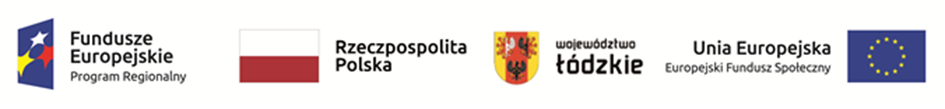 Załącznik nr 2 do formularza rozeznania rynku……………………………..(pieczęć firmy)Dane Wykonawcy:Zarejestrowana pełna nazwa przedsiębiorstwa:……………………………………………………………………………………………………………………………………………………..…………………………………………………………………………………………………..tel: 	, fax:	, e-mail: …………………………………………………………………………………………………………………………………………………………………………(Nazwa Zamawiającego)Szacunkowa cena – kalkulacja kosztów świadczenie usługi asystenta osobistego osoby z niepełnosprawnościami. świadczenie usługi asystenta osobistego osoby z niepełnosprawnościami (formularz dla osoby fizycznej)Oświadczam, że powyższa cena brutto zawiera wszystkie koszty, jakie ponosi Zamawiający w przypadku wyboru niniejszej oferty. Oferuję termin wykonania zamówienia: ………………………..…………….. Oświadczam, że akceptuję warunki płatności określone przez Zamawiającego.Oświadczam, że uzyskałam/em wszelkie informacje niezbędne do prawidłowego przygotowania i złożenia oferty.	...............................................                       ….…………..……………………………………..	(miejsce, data)                                     (podpis/podpisy osoby/osób uprawnionych/upoważnionych do reprezentowania wykonawcy)Cena brutto za 1 godz. świadczenia usługiCenę netto za 1 godzinę świadczenia usługi (bez podatku VAT)Całkowity koszt zamówienia (cena brutto) Całkowity koszt zamówienia (cena netto)  Cena brutto za 1 godz. świadczenia usługiCałkowity koszt zamówienia (brutto) 